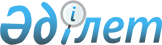 О некоторых вопросах управления отрытым акционерным обществом "Национальная компания "Казахское информационное агентство (Казинформ)"
					
			Утративший силу
			
			
		
					Постановление Правительства Республики Казахстан от 24 января 2003 года N 90. Утратило силу постановлением Правительства Республики Казахстан от 21 ноября 2008 года N 1080.       Сноска. Утратило силу постановлением Правительства РК от 21.11.2008 N 1080 .       Правительство Республики Казахстан постановляет: 

      1. Рекомендовать Министерству культуры, информации и общественного согласия Республики Казахстан кандидатуру Шалахметова Гадильбека Минажевича для избрания в установленном законодательством порядке на должность президента открытого  акционерного общества "Национальная компания "Казахское информационное агентство (Казинформ)". 

      2. Внести в некоторые решения Правительства Республики Казахстан следующие дополнения: 

      1) в постановление Правительства Республики Казахстан от 28 февраля 2001 года N 290 "О мерах по организации эффективного управления и контроля за деятельностью некоторых акционерных обществ и республиканских государственных предприятий (национальных компаний)" (САПП Республики Казахстан, 2001 г., N 8, ст. 85):    

      перечень некоторых акционерных обществ и республиканских государственных предприятий (национальных компаний) дополнить строкой, порядковый номер 18, следующего содержания: 

      "18. ОАО "Национальная компания "Казахское информационное агентство (Казинформ)"; 

      2) в постановление Правительства Республики Казахстан от 25 сентября 2002 года N 1051 "О составах советов директоров некоторых акционерных обществ - национальных компаний и о внесении изменений в некоторые решения Правительства Республики Казахстан" (САПП Республики Казахстан, 2002 г., N 32, ст. 341): 

      составы советов директоров некоторых акционерных обществ - национальных компаний дополнить пунктом 8 следующего содержания: 

      "8. ОАО "Национальная компания "Казахское информационное агентство (Казинформ)": 

      Рябченко Олег Григорьевич - первый вице-Министр культуры, информации и общественного согласия Республики Казахстан, председатель; 

      Жумагулов Бакытжан Турсынович - заведующий Отделом социально-культурного развития Канцелярии Премьер-Министра Республики Казахстан; 

      Кадюков Николай Викторович - заместитель Председателя Комитета государственного имущества и приватизации Министерства финансов Республики Казахстан; 

      Курмангалиева Аида Даденовна - директор Департамента планирования расходов социальной сферы Министерства экономики и бюджетного планирования Республики Казахстан; 

      Шалахметов Гадильбек Минажевич". 

      3. Настоящее постановление вступает в силу со дня подписания.       Премьер-Министр 

      Республики Казахстан 
					© 2012. РГП на ПХВ «Институт законодательства и правовой информации Республики Казахстан» Министерства юстиции Республики Казахстан
				